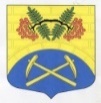 СОВЕТ ДЕПУТАТОВ ПУТИЛОВСКОГО  СЕЛЬСКОГО ПОСЕЛЕНИЯКИРОВСКОГО МУНИЦИПАЛЬНОГО РАЙОНАЛЕНИНГРАДСКОЙ ОБЛАСТИ(Четвертый созыв)РЕШЕНИЕот 17 января 2024 года №3.Об утверждении  Правил  использования федеральной государственной информационной системы "Единый портал государственных и муниципальных услуг (функций)" в целях организации и проведения публичных слушаний.В соответствии с частью 4 статьи 28 Федерального закона от 06.10.2003 N131-ФЗ  "Об общих принципах организации местного самоуправления в Российской Федерации", постановлением Правительства Российской Федерации  от 03.02.2022 N101 "Об утверждении Правил использования федеральной государственной информационной системы "Единый портал государственных и муниципальных услуг (функций)" в целях организации и проведения публичных слушаний", пункта 4 статьи 20 Устава, совет депутатов Путиловского сельского поселения решил:Утвердить прилагаемые Правила использования федеральной государственной информационной системы "Единый портал государственных и муниципальных услуг (функций)" в целях организации и проведения публичных слушаний. (Приложение № 1)Возложить обязанности по размещению на едином портале материалов и информации на специалиста администрации Путиловского сельского поселения.4.  Настоящее решение подлежит официальному опубликованию в газете  «Ладога» и на официальном  сайте  Путиловского сельского поселения.5. Решение ступает в силу с даты опубликования. Глава Путиловского сельского поселения                                                Н.А.ПранскунасС приложением к   настоящему решению можно ознакомится на сайте администрации  Путиловского сельского поселения  по адресу http://putilovo.lenobl.ru 